Памятка по энергосбережениюПОТРЕБЛЯТЬ, А НЕ РАСПЫЛЯТЬ ЭНЕРГИЮУменьшение количества потребляемой энергии и энергосбережение в промышленности, домах и квартирах — очень важный вопрос для всех нас, так как сегодня Беларусь импортирует 90% от необходимого количества энергоносителей.Специалисты считают, что до 40% потребляемой энергии можно сэкономить простыми и недорогими способами.Мы хотим, чтобы вы еще больше узнали о правильном обращении с энергией и не только сократили при этом расходы, но и сохранили окружающую среду от разрушения, ведь чем рациональнее мы расходуем тепло и электричество, тем меньше используем драгоценных запасов сырья.ТЕПЛОСБЕРЕЖЕНИЕ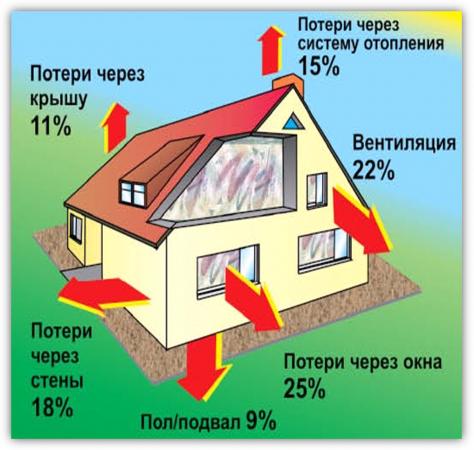 1. Не выбрасывайте деньги в окноОкно, часами остающееся приоткрытым, вряд ли обеспечит вам приток свежего воздуха, но большой счет за отопление — наверняка. Лучше проветривать чаще, но при этом открывать окно широко и всего на несколько минут. И на это время отключать термостатный вентиль на радиаторе отопления.     	2. Не преграждайте путь теплуНеоблицованные батареи отопления не всегда красивы на вид, зато это гарантия того, что тепло будет беспрепятственно распространяться в помещении. Длинные шторы, радиаторные экраны, неудачно расставленная мебель, стойки для сушки белья перед батареями могут поглотить до 20% тепла.     	3. Не перегревайте квартируНекоторые люди любят жарко натопленные квартиры, а потом поражаются большим счетам за отопление. Всегда помните: каждый дополнительный градус температуры в помещении обойдется примерно в 6% дополнительных затрат на энергию.     	4. Не выпускайте теплоНа ночь опускайте жалюзи, закрывайте шторы, чтобы уменьшить потери тепла через окна.     	5. Отапливайте свою квартиру, а не улицуМежду радиаторной батареей и стеной установите защитный экран из алюминиевой фольги. Фольга отражает тепло, излучаемое радиатором, и направляет его обратно в комнату. Благодаря этому можно сэкономить до 4% затрат на отопление.ВОДОСБЕРЕЖЕНИЕ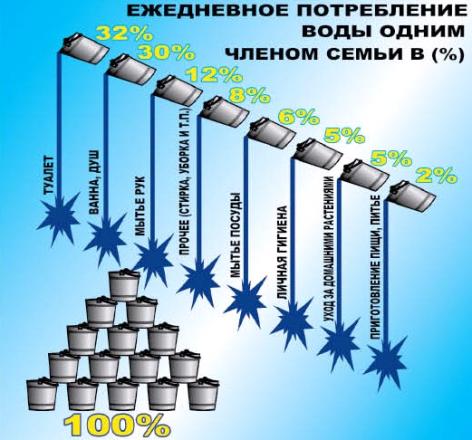 1. Принимать не ванну, а душ — таков девиз всех, кто экономит водуДля полной ванны требуется 140- воды, для душа - только 30-. Если одной семье из 4 человек два раза в неделю отказаться от ванны в пользу душа, то в год будет экономиться  воды!   	2. Оснастите свои туалеты экономичными сливными бачкамиТрадиционный сливной бачок пропускает  за один смыв, экономный сливной бачок — только , а сливной бачок с экономичной клавишей — только . В одной семье из 4 человек может экономиться приблизительно 21м3 воды в год.     	3. Почаще пользуйтесь в стиральных машинах и посудомоечных автоматах программами экономичных режимов.     	4. При покупке нового бытового прибора обращайте внимание не только на потребление энергии, но и на потребление воды.     	5. Установите счетчики воды! Это выгодно для вас и для природы!ЭЛЕКТРОСБЕРЕЖЕНИЕ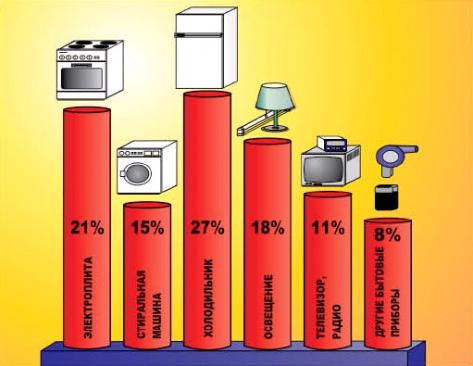 1. Используйте энергосберегающие лампыЭнергосберегающие лампы потребляют энергии примерно на 80% меньше, чем традиционные лампы накаливания, а служат в 8-10 раз дольше.     	2. Используйте наиболее экономичные бытовые приборыСовременные бытовые приборы часто обходятся меньшей энергией, чем их предшественники.     	3. Разумно расставляйте мебель на кухнеПлита и холодильник или морозильник — плохие соседи! Из-за теплоотдачи плиты холодильный агрегат потребляет больше энергии.     	4. Следуйте советам по использованию энергосберегающих ламп:использование лампы всегда должно соответствовать фактической потребности в освещении;используйте лучше одну мощную лампу, чем несколько слабомощных;избегайте отраженного освещения;оборудуйте рабочие места, всегда ориентируясь на дневной свет и используя его;выбирайте место расположения светильника в соответствии с его функцией (лампа для чтения там, где действительно читают, и т.д.).     	5. Следуйте советам по экономии энергии при приготовлении пищи:следите за тем, чтобы кастрюля и конфорка были одинакового диаметра, чтобы тепло использовалось оптимально;предотвращайте излишний расход тепла с помощью ровных и толстых днищ кастрюль и плотно прилегающих крышек;используйте остаточное тепло конфорки и духовки в электроплитах.Выключайте их, по меньшей мере, за 10 мин. до готовности блюда;готовьте в небольшом количестве жидкости и в закрытой кастрюле; это экономит энергию, воду, время, это полезнее и вкуснее;при приготовлении блюд, требующих много времени, пользуйтесь скороваркой;своевременно переключайте с наибольшей степени нагрева при доведении до кипения на умеренную степень, необходимую лишь для поддержания температуры кипения. Если у вас газовая плита — уменьшайте интенсивность пламени;откажитесь от предварительного прогрева духовки — для большинства блюд этого не требуется;пользуйтесь режимом принудительной циркуляции воздуха в духовке, т.к. это позволяет одновременно варить и печь на разных уровнях, при этом теплота распределяется лучше. Благодаря этому можно работать и при более низких температурах и даже приготовить полное меню в духовке. При одновременном приготовлении в духовке овощей, гарниров и мяса энергия расходуется оптимально;открывайте дверцу духовки только в тех случаях, когда это действительно необходимо;запекайте в духовке только большие куски мяса — весом более . При меньших количествах готовить на конфорке экономнее;варите кофе по возможности в кофейной машине (с кофейником-термосом) — это экономнее, чем нагревать воду в кастрюле. Другие специальные приборы, как, например, яйцеварка или тостер, также сберегают энергию.     	6. Следуйте советам по экономии энергии при охлаждении и замораживании:лучше купить морозильный ларь, а не морозильный шкаф, потому что ларь экономнее. Но не берите слишком большое устройство, т.к. полупустой ларь потребляет почти столько же энергии, что и полный;предотвращайте образование энергопожирающего инея: открывайте дверцы лишь ненадолго, ставьте или кладите только охлажденные и упакованные продукты и регулярно размораживайте холодильник;установите температуру в холодильнике на +7°С, а в морозильнике — на -18 °С — этого вполне достаточно.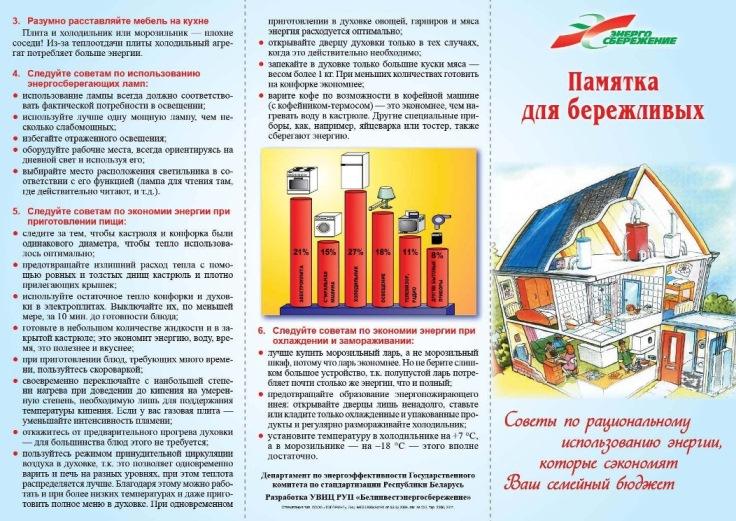 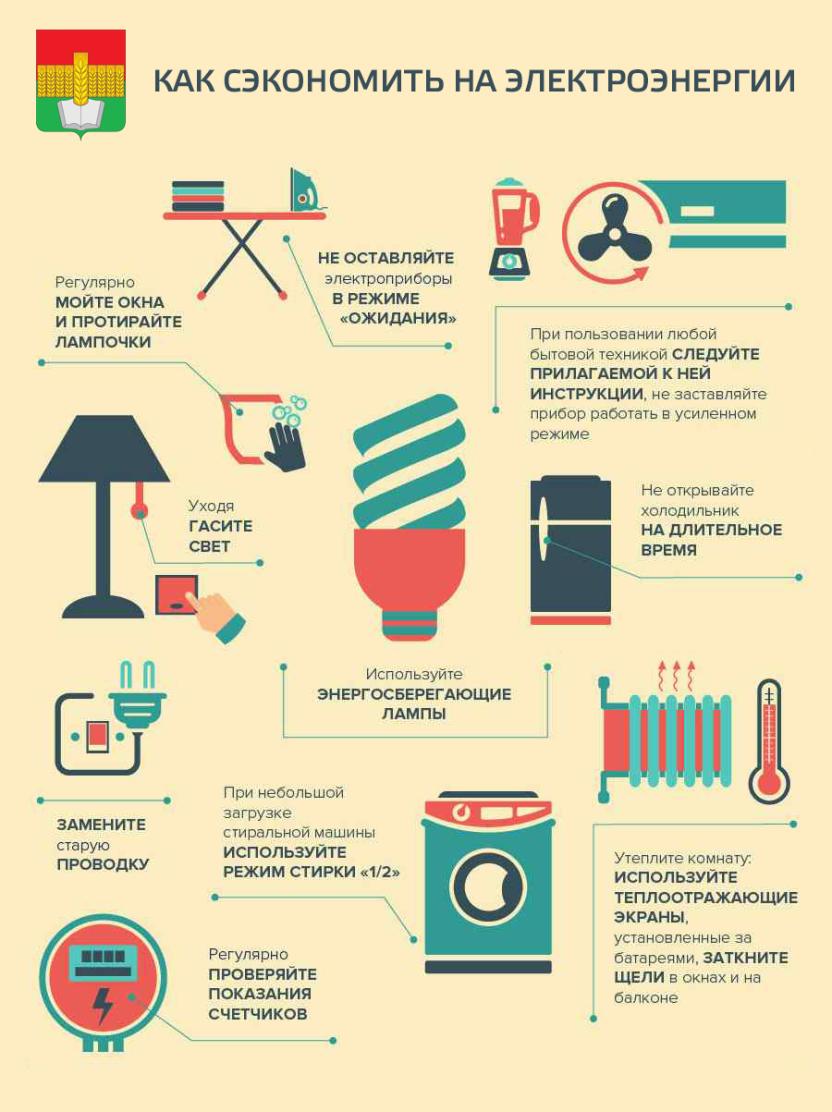 